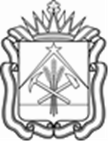 РЕГИОНАЛЬНАЯ ЭНЕРГЕТИЧЕСКАЯ КОМИССИЯКУЗБАССАП О С Т А Н О В Л Е Н И Е   от «20» декабря 2021 г. № 893  г. КемеровоОб установлении льготных тарифов на холодное, горячее водоснабжение, водоотведение, тепловую энергию (мощность), твердое топливо на территории Таштагольского муниципального района             на 2022 годРуководствуясь Федеральными законами от 27.07.2010 № 190-ФЗ                                     «О теплоснабжении», от 07.12.2011 № 416-ФЗ «О водоснабжении                                 и водоотведении», Законом Кемеровской области - Кузбасса от 03.07.2020               № 69-ОЗ «О льготных ценах (тарифах) на тепловую энергию (мощность), теплоноситель, горячее, холодное водоснабжение, водоотведение, твердое топливо, сжиженный газ на территории Кемеровской области - Кузбасса», постановлением Правительства Кемеровской области-Кузбасса от 19.03.2020 № 142 «О Региональной энергетической комиссии Кузбасса», Региональная энергетическая комиссия Кузбасса  п о с т а н о в л я е т:Установить на период с 01.01.2022 по 31.12.2022 льготные тарифы на:Холодное водоснабжение, горячее водоснабжение в открытой системе горячего водоснабжения, твердое топливо (уголь) согласно приложению № 1 к настоящему постановлению.Тепловую энергию (мощность) согласно приложению № 2                           к настоящему постановлению. Горячее водоснабжение в закрытой системе горячего водоснабжения согласно приложению № 3 к настоящему постановлению.Льготные тарифы установлены для граждан, являющихся собственниками и (или) нанимателями жилых помещений многоквартирного дома и (или) жилых домов (домовладений), постоянно или временно проживающих по месту жительства в таких жилых помещениях и (или) жилых домах (домовладениях), а также для граждан, которым собственник предоставил право пользования жилым помещением многоквартирного дома и (или) жилым домом (домовладением), постоянно или временно проживающим в таких жилых помещениях и (или) жилых домах (домовладениях).Льготные тарифы не применяются при начислении                                   платы за:Холодное водоснабжение при использовании земельного участка             и надворных построек при отсутствии приборов учета.Услуги (ресурсы), потребляемые при использовании и содержании общего имущества в многоквартирном доме. Разницу в объемах ресурсов (услуг), возникшую в связи                                     с применением в соответствии с законодательством Российской Федерации повышающих коэффициентов к тарифам и нормативам.Опубликовать настоящее постановление на сайте «Электронный бюллетень Региональной энергетической комиссии Кузбасса».Настоящее постановление вступает в силу со дня его официального опубликования.         Председатель Региональной      энергетической комиссии Кузбасса                                                   Д.В. МалютаПриложение № 1к постановлению Региональнойэнергетической комиссии Кузбасса
от «20» декабря 2021 г. № 893Льготные тарифы*на холодное водоснабжение, горячее водоснабжение в открытой системе горячего водоснабжения, тепловую энергию (мощность),                                  твердое топливо (уголь)* Льготные тарифы установлены с учетом пункта 6 статьи 168 Налогового кодекса Российской Федерации (часть вторая).** Норматив потребления коммунальной услуги по отоплению установлен Приказом Департамента жилищно-коммунального и дорожного комплекса Кемеровской области от 29.06.2012 № 36 «Об утверждении норматива потребления коммунальной услуги по отоплению».                                                                                                       Приложение № 2к постановлению Региональнойэнергетической комиссии Кузбасса
от «20» декабря 2021 г. № 893Льготные тарифы* на тепловую энергию (мощность)* Льготные тарифы установлены с учетом пункта 6 статьи 168 Налогового кодекса Российской Федерации (часть вторая).** Норматив потребления коммунальной услуги по отоплению установлен Приказом Департамента жилищно-коммунального и дорожного комплекса Кемеровской области от 29.06.2012 № 36 «Об утверждении норматива потребления коммунальной услуги по отоплению».                                                                                                          Приложение № 3к постановлению Региональнойэнергетической комиссии Кузбасса
от «20» декабря 2021 г. № 893Льготные тарифы*на горячее водоснабжение в закрытой системе горячего водоснабжения * Льготные тарифы установлены с учетом пункта 6 статьи 168 Налогового кодекса Российской Федерации (часть вторая). ** Нормативы расхода тепловой энергии, используемой на подогрев холодной воды для предоставления коммунальной услуги по горячему водоснабжению утверждены постановлением региональной энергетической комиссии Кемеровской области от 07.12.2017 № 458 «Об утверждении нормативов расхода тепловой энергии, используемой на подогрев холодной воды для предоставления коммунальной услуги по горячему водоснабжению на территории Кемеровской области».№ п/пНаименование регулируемой организацииТерритория оказания услугиЕдиницы измерения Льготный тарифЛьготный тариф№ п/пНаименование регулируемой организацииТерритория оказания услугиЕдиницы измерения с 01.01.2022                   по 30.06.2022 с 01.07.2022                по 31.12.2022 123456Холодное водоснабжениеХолодное водоснабжениеХолодное водоснабжениеХолодное водоснабжениеХолодное водоснабжениеХолодное водоснабжение Холодное водоснабжение в многоквартирных и индивидуальных жилых домах                      за исключением домов с отоплением твердым топливом (углем) Холодное водоснабжение в многоквартирных и индивидуальных жилых домах                      за исключением домов с отоплением твердым топливом (углем) Холодное водоснабжение в многоквартирных и индивидуальных жилых домах                      за исключением домов с отоплением твердым топливом (углем) Холодное водоснабжение в многоквартирных и индивидуальных жилых домах                      за исключением домов с отоплением твердым топливом (углем) Холодное водоснабжение в многоквартирных и индивидуальных жилых домах                      за исключением домов с отоплением твердым топливом (углем) Холодное водоснабжение в многоквартирных и индивидуальных жилых домах                      за исключением домов с отоплением твердым топливом (углем)1.1.1.ООО «Водоканал»,                      ИНН 4252014295г. Таштагол,               п.г.т. Спасскруб/м3 26,6527,181.1.2.ООО «Водоканал»,                      ИНН 4252014295п.г.т. Казруб/м338,9039,681.1.3.ООО «Водоканал»,                      ИНН 4252014295п.г.т. Шерегешруб/м326,6527,181.1.4.ООО «Водоканал»,                      ИНН 4252014295п.г.т. Мундыбашруб/м319,0019,901.1.5.ООО «Водоканал»,                      ИНН 4252014295п.г.т. Темиртау руб/м338,9040,651.2. Холодное водоснабжение в жилых домах с отоплением твердым топливом (углем)1.2. Холодное водоснабжение в жилых домах с отоплением твердым топливом (углем)1.2. Холодное водоснабжение в жилых домах с отоплением твердым топливом (углем)1.2. Холодное водоснабжение в жилых домах с отоплением твердым топливом (углем)1.2. Холодное водоснабжение в жилых домах с отоплением твердым топливом (углем)1.2. Холодное водоснабжение в жилых домах с отоплением твердым топливом (углем)1.2.1.ООО «Водоканал»,                      ИНН 4252014295г. Таштагол,               п.г.т. Спасскруб/м3 23,6025,001.2.2.ООО «Водоканал»,                      ИНН 4252014295п.г.т. Казруб/м336,6037,331.2.3.ООО «Водоканал»,                      ИНН 4252014295п.г.т. Шерегешруб/м323,5024,071.2.4.ООО «Водоканал»,                      ИНН 4252014295п.г.т. Мундыбашруб/м315,0015,301.2.5.ООО «Водоканал»,                      ИНН 4252014295п.г.т. Темиртау руб/м335,1036,702. Водоотведение2. Водоотведение2. Водоотведение2. Водоотведение2. Водоотведение2. Водоотведение2.1. Водоотведение в многоквартирных и индивидуальных жилых домах 2.1. Водоотведение в многоквартирных и индивидуальных жилых домах 2.1. Водоотведение в многоквартирных и индивидуальных жилых домах 2.1. Водоотведение в многоквартирных и индивидуальных жилых домах 2.1. Водоотведение в многоквартирных и индивидуальных жилых домах 2.1. Водоотведение в многоквартирных и индивидуальных жилых домах 2.1.1.ООО «Тепло»,                      ИНН 4252000648г. Таштагол, п.г.т. Спасскруб/м3 12,7613,402.1.2.ООО «Тепло»,                      ИНН 4252000648п.г.т. Казруб/м325,7627,002.1.3.ООО «Тепло»,                      ИНН 4252000648п.г.т. Шерегешруб/м319,9120,802.1.4.ООО «Тепло»,                      ИНН 4252000648п.г.т. Мундыбашруб/м319,9120,902.1.5.ООО «Тепло»,                      ИНН 4252000648п.г.т. Темиртау руб/м315,9916,701234563. Горячее водоснабжение в открытой системе горячего водоснабжения  3. Горячее водоснабжение в открытой системе горячего водоснабжения  3. Горячее водоснабжение в открытой системе горячего водоснабжения  3. Горячее водоснабжение в открытой системе горячего водоснабжения  3. Горячее водоснабжение в открытой системе горячего водоснабжения  3. Горячее водоснабжение в открытой системе горячего водоснабжения  3.1.ООО «ЮКЭК», ИНН 4228010684г. Таштагол,                    за исключением              ул. Геологической,  ул. Калинина,             ул. Матросова,                              ул. Энергетиков           руб/м3102,83108,003.2.ООО «ЮКЭК», ИНН 4228010684п.г.т. Спасск,                г. Таштагол:                  ул. Геологическая,  ул. Калинина,             ул. Матросоваруб/м3116,33122,153.3.ООО «ЮКЭК», ИНН 4228010684г. Таштагол:                   ул. Энергетиков                            руб/м362,1464,903.4.ООО «ЮКЭК», ИНН 4228010684п.г.т. Казруб/м380,4284,443.5.ООО «ЮКЭК», ИНН 4228010684п.г.т. Шерегешруб/м386,9990,903.6.ООО «ЮКЭК», ИНН 4228010684п.г.т. Мундыбаш,          за исключением           ул. Вокзальная, д.3,  ул. Школьная, д.4А, д.18, д.19руб/м387,7791,503.7.ООО «ЮКЭК», ИНН 4228010684п.г.т. Мундыбаш:ул. Вокзальная, д.3,  ул. Школьная, д.4А, д.18, д.19руб/м3118,52123,853.8.ООО «ЮКЭК», ИНН 4228010684п.г.т. Темиртауруб/м3117,89123,204. Твердое топливо (уголь)**4. Твердое топливо (уголь)**4. Твердое топливо (уголь)**4. Твердое топливо (уголь)**4. Твердое топливо (уголь)**4. Твердое топливо (уголь)**4.1.ООО «Кузбасстопливо-сбыт»,                   ИНН  4205241533Таштагольский  муниципальный районМарка ДР 0-200 (300)Марка ДР 0-200 (300)Марка ДР 0-200 (300)4.1.ООО «Кузбасстопливо-сбыт»,                   ИНН  4205241533Таштагольский  муниципальный районруб/тн 1035,801087,004.2.ООО «Кузбасстопливо-сбыт»,                   ИНН  4205241533Таштагольский  муниципальный районМарка ДПК 50-200, марка ДПКО 25-200,марка ДО 25-50Марка ДПК 50-200, марка ДПКО 25-200,марка ДО 25-50Марка ДПК 50-200, марка ДПКО 25-200,марка ДО 25-504.2.ООО «Кузбасстопливо-сбыт»,                   ИНН  4205241533Таштагольский  муниципальный районруб/тн 1625,001706,005. Сжиженный газ5. Сжиженный газ5. Сжиженный газ5. Сжиженный газ5. Сжиженный газ5. Сжиженный газ5.1.ООО «Тринити», ИНН 4218016983Таштагольский  муниципальный районруб/кг43,6045,90№ п/пНаименование регулируемой организации/ территория оказания услугиКатегория домаНорматив потребле-ния**Единицы измеренияЛьготный тарифЛьготный тариф№ п/пНаименование регулируемой организации/ территория оказания услугиКатегория домаНорматив потребле-ния**Единицы измеренияс01.01.2022                   по 30.06.2022с 01.07.2022                  по 31.12.20221234567Тепловая энергия (мощность) Тепловая энергия (мощность) Тепловая энергия (мощность) Тепловая энергия (мощность) Тепловая энергия (мощность) Тепловая энергия (мощность) Тепловая энергия (мощность) 1.1.ООО «ЮКЭК», ИНН 4228010684/г. Таштагол,                  за исключением ул. Матросова,  ул. Калинина,               ул. Энергетиков1 -этажные многоквар-тирные дома, жилые дома, до 1999 года постройки0,0361 Гкал/м2руб/Гкал 767,50803,601.2.ООО «ЮКЭК», ИНН 4228010684/г. Таштагол,                  за исключением ул. Матросова,  ул. Калинина,               ул. Энергетиков2 -этажные многоквар-тирные дома, жилые дома, до 1999 года постройки0,0360 Гкал/м2руб/Гкал 777,98814,551.3.ООО «ЮКЭК», ИНН 4228010684/г. Таштагол,                  за исключением ул. Матросова,  ул. Калинина,               ул. Энергетиков3-4 -этажные многоквар-тирные дома, жилые дома, до 1999 года постройки0,0225 Гкал/м2руб/Гкал 1244,761303,301.4.ООО «ЮКЭК», ИНН 4228010684/г. Таштагол,                  за исключением ул. Матросова,  ул. Калинина,               ул. Энергетиков5-9 -этажные многоквар-тирные дома, жилые дома, до 1999 года постройки0,0201 Гкал/м2руб/Гкал 1393,391458,9012345671.5.ООО «ЮКЭК», ИНН 4228010684/г. Таштагол,                  за исключением ул. Матросова,  ул. Калинина,               ул. Энергетиков1 -этажные многоквар-тирные дома, жилые дома, после 1999 года постройки0,0157 Гкал/м2руб/Гкал 1757,361840,001.6.ООО «ЮКЭК», ИНН 4228010684/г. Таштагол,                  за исключением ул. Матросова,  ул. Калинина,               ул. Энергетиков2 -этажные многоквар-тирные дома, жилые дома, после 1999 года постройки0,0144 Гкал/м2руб/Гкал 1757,361840,001.7.ООО «ЮКЭК», ИНН 4228010684/г. Таштагол,                  за исключением ул. Матросова,  ул. Калинина,               ул. Энергетиков3 -этажные многоквар-тирные дома, жилые дома, после 1999 года постройки0,0145 Гкал/м2руб/Гкал 1757,361840,001.8.ООО «ЮКЭК», ИНН 4228010684/г. Таштагол,                  за исключением ул. Матросова,  ул. Калинина,               ул. Энергетиков4,5 -этажные многоквар-тирные дома, жилые дома, после 1999 года постройки0,0126 Гкал/м2руб/Гкал 1757,361840,001.9.ООО «ЮКЭК», ИНН 4228010684/г. Таштагол,                  за исключением ул. Матросова,  ул. Калинина,               ул. Энергетиков9 -этажные многоквар-тирные дома, жилые дома, после 1999 года постройки0,0112 Гкал/м2руб/Гкал 1750,261832,501.10.ООО «ЮКЭК», ИНН 4228010684/п.г.т. Спасск,              г. Таштагол:               ул. Матросова,  ул. Калинина        1 -этажные многоквар-тирные дома, жилые дома, до 1999 года постройки0,0361 Гкал/м2руб/Гкал 892,22932,401.11.ООО «ЮКЭК», ИНН 4228010684/п.г.т. Спасск,              г. Таштагол:               ул. Матросова,  ул. Калинина        2 -этажные многоквар-тирные дома, жилые дома, до 1999 года постройки0,0360 Гкал/м2руб/Гкал 894,70935,0012345671.12.ООО «ЮКЭК», ИНН 4228010684/п.г.т. Спасск,              г. Таштагол:               ул. Матросова,  ул. Калинина        3-4 -этажные многоквар-тирные дома, жилые дома, до 1999 года постройки0,0225 Гкал/м2руб/Гкал 1431,521495,901.13.ООО «ЮКЭК», ИНН 4228010684/п.г.т. Спасск,              г. Таштагол:               ул. Матросова,  ул. Калинина        5-9 -этажные многоквар-тирные дома, жилые дома, до 1999 года постройки0,0201 Гкал/м2руб/Гкал 1602,451674,561.14.ООО «ЮКЭК», ИНН 4228010684/п.г.т. Спасск,              г. Таштагол:               ул. Матросова,  ул. Калинина        1 - этажные многоквар-тирные дома, жилые дома, после 1999 года постройки0,0157 Гкал/м2руб/Гкал 2051,552143,901.15.ООО «ЮКЭК», ИНН 4228010684/п.г.т. Спасск,              г. Таштагол:               ул. Матросова,  ул. Калинина        2 - этажные многоквар-тирные дома, жилые дома, после 1999 года постройки0,0144 Гкал/м2руб/Гкал 2236,752337,401.16.ООО «ЮКЭК», ИНН 4228010684/п.г.т. Спасск,              г. Таштагол:               ул. Матросова,  ул. Калинина        3 - этажные многоквар-тирные дома, жилые дома, после 1999 года постройки0,0145 Гкал/м2руб/Гкал 2221,322321,301.17.ООО «ЮКЭК», ИНН 4228010684/п.г.т. Спасск,              г. Таштагол:               ул. Матросова,  ул. Калинина        4 - 5 -этажные многоквар-тирные дома, жилые дома, после 1999 года постройки0,0126 Гкал/м2руб/Гкалх2708,7712345671.18.ООО «ЮКЭК», ИНН 4228010684/ г. Таштагол,            ул. Энергетиков1 -этажные многоквар-тирные дома, жилые дома, до 1999 года постройки0,0361 Гкал/м2руб./Гкал 426,91447,001.19.ООО «ЮКЭК», ИНН 4228010684/ г. Таштагол,            ул. Геологическая1 -этажные многоквар-тирные дома, жилые дома, до 1999 года постройки0,0361 Гкал/м2руб./Гкал 894,70936,751.20.ООО «ЮКЭК», ИНН 4228010684/ г. Таштагол,            ул. Геологическая2 -этажные многоквар-тирные дома, жилые дома, до 1999 года постройки0,0360 Гкал/м2руб./Гкал 894,70936,751.21.ООО «ЮКЭК», ИНН 4228010684/ г. Таштагол,            ул. Геологическая1 -этажные многоквар-тирные дома, жилые дома, после 1999 года постройки0,0157 Гкал/м2руб./Гкал 2051,552148,001.22.ООО «ЮКЭК», ИНН 4228010684/ г. Таштагол,            ул. Геологическая2 -этажные многоквар-тирные дома, жилые дома, после 1999 года постройки0,0144 Гкал/м2руб./Гкал 2236,752348,9012345671.23.ООО «ЮКЭК», ИНН 4228010684/ г. Каз1 -этажные многоквар-тирные дома, жилые дома, до 1999 года постройки0,0361 Гкал/м2руб/Гкал 560,34588,361.24.ООО «ЮКЭК», ИНН 4228010684/ г. Каз2 -этажные многоквар-тирные дома, жилые дома, до 1999 года постройки0,0360 Гкал/м2руб/Гкал 560,34588,361.25.ООО «ЮКЭК», ИНН 4228010684/ г. Каз3-4 -этажные многоквар-тирные дома, жилые дома, до 1999 года постройки0,0225 Гкал/м2руб./Гкал 896,54941,371.26.ООО «ЮКЭК», ИНН 4228010684/ г. Каз5-9 -этажные многоквар-тирные дома, жилые дома, до 1999 года постройки0,0201 Гкал/м2руб/Гкал 1003,591053,771.27.ООО «ЮКЭК», ИНН 4228010684/ г. Каз1 -этажные многоквар-тирные дома, жилые дома, после 1999 года постройки0,0157 Гкал/м2руб/Гкал 1137,191194,0512345671.28.ООО «ЮКЭК», ИНН 4228010684/ г. Каз2 -этажные многоквар-тирные дома, жилые дома, после 1999 года постройки0,0144 Гкал/м2руб./Гкал 1137,191194,051.29.ООО «ЮКЭК», ИНН 4228010684/ г. Каз3 -этажные многоквар-тирные дома, жилые дома, после 1999 года постройки0,0145 Гкал/м2руб/Гкал 1137,191194,051.30.ООО «ЮКЭК», ИНН 4228010684/ г. Шерегеш1 -этажные многоквар-тирные дома, жилые дома, до 1999 года постройки0,0361 Гкал/м2руб/Гкал 632,21660,701.31.ООО «ЮКЭК», ИНН 4228010684/ г. Шерегеш2 -этажные многоквар-тирные дома, жилые дома, до 1999 года постройки0,0360 Гкал/м2руб/Гкал 632,21660,701.32.ООО «ЮКЭК», ИНН 4228010684/ г. Шерегеш3-4 -этажные многоквар-тирные дома, жилые дома, до 1999 года постройки0,0225 Гкал/м2руб/Гкал 1011,541057,101.33.ООО «ЮКЭК», ИНН 4228010684/ г. Шерегеш5-9 -этажные многоквар-тирные дома, жилые дома, до 1999 года постройки0,0201 Гкал/м2руб/Гкал 1132,321183,3012345671.34.ООО «ЮКЭК», ИНН 4228010684/ г. Шерегеш1 -этажные многоквар-тирные дома, жилые дома, после 1999 года постройки0,0157 Гкал/м2руб/Гкал 1137,571188,801.35.ООО «ЮКЭК», ИНН 4228010684/ г. Шерегеш2 -этажные многоквар-тирные дома, жилые дома, после 1999 года постройки0,0144 Гкал/м2руб/Гкал 1137,571188,801.36.ООО «ЮКЭК», ИНН 4228010684/ г. Шерегеш3 -этажные многоквар-тирные дома, жилые дома, после 1999 года постройки0,0145 Гкал/м2руб/Гкал 1137,571188,801.37.ООО «ЮКЭК», ИНН 4228010684/ г. Шерегеш4,5 -этажные многоквар-тирные дома, жилые дома, после 1999 года постройки0,0126 Гкал/м2руб/Гкал 1137,571188,801.38.ООО «ЮКЭК», ИНН 4228010684/ г. Шерегеш9 -этажные многоквар-тирные дома, жилые дома, после 1999 года постройки0,0112 Гкал/м2руб/Гкал 1137,571188,801.39.ООО «ЮКЭК», ИНН 4228010684/ г. Шерегеш10 -этажные многоквар-тирные дома, жилые дома, после 1999 года постройки0,0111 Гкал/м2руб/Гкал 1137,571188,8012345671.40.ООО «ЮКЭК», ИНН 4228010684/ п.г.т. Мундыбаш за исключением ул. Вокзальная 3, Школьная 12, 16, 18,19, 34, 4А,           ул. Сухая 511 -этажные многоквар-тирные дома, жилые дома, до 1999 года постройки0,0361 Гкал/м2руб/Гкал 602,89627,001.41.ООО «ЮКЭК», ИНН 4228010684/ п.г.т. Мундыбаш за исключением ул. Вокзальная 3, Школьная 12, 16, 18,19, 34, 4А,           ул. Сухая 512 -этажные многоквар-тирные дома, жилые дома, до 1999 года постройки0,0360 Гкал/м2руб/Гкал 602,89627,001.42.ООО «ЮКЭК», ИНН 4228010684/ п.г.т. Мундыбаш за исключением ул. Вокзальная 3, Школьная 12, 16, 18,19, 34, 4А,           ул. Сухая 513-4 -этажные многоквар-тирные дома, жилые дома, до 1999 года постройки0,0225 Гкал/м2руб/Гкал 964,621003,201.43.ООО «ЮКЭК», ИНН 4228010684/ п.г.т. Мундыбаш за исключением ул. Вокзальная 3, Школьная 12, 16, 18,19, 34, 4А,           ул. Сухая 515-9 -этажные многоквар-тирные дома, жилые дома, до 1999 года постройки0,0201 Гкал/м2руб/Гкал 1079,791123,001.44.ООО «ЮКЭК», ИНН 4228010684/ п.г.т. Мундыбаш за исключением ул. Вокзальная 3, Школьная 12, 16, 18,19, 34, 4А,           ул. Сухая 511 -этажные многоквар-тирные дома, жилые дома, после 1999 года постройки0,0157 Гкал/м2руб/Гкал 1137,191182,6012345671.45.ООО «ЮКЭК», ИНН 4228010684/ п.г.т. Мундыбаш за исключением ул. Вокзальная 3, Школьная 12, 16, 18,19, 34, 4А,           ул. Сухая 512 -этажные многоквар-тирные дома, жилые дома, после 1999 года постройки0,0144 Гкал/м2руб/Гкал 1137,191182,601.46.ООО «ЮКЭК», ИНН 4228010684/ п.г.т. Мундыбаш за исключением ул. Вокзальная 3, Школьная 12, 16, 18,19, 34, 4А,           ул. Сухая 513 -этажные многоквар-тирные дома, жилые дома, после 1999 года постройки0,0145 Гкал/м2руб/Гкал 1137,191182,601.47.ООО «ЮКЭК», ИНН 4228010684/ п.г.т. Мундыбаш за исключением ул. Вокзальная 3, Школьная 12, 16, 18,19, 34, 4А,           ул. Сухая 514,5 -этажные многоквар-тирные дома, жилые дома, после 1999 года постройки0,0126 Гкал/м2руб/Гкал 1137,191182,601.48.ООО «ЮКЭК», ИНН 4228010684/ п.г.т. Мундыбаш ул. Вокзальная 3, Школьная 12, 16, 18,19, 34, 4А,           ул. Сухая 511 -этажные многоквар-тирные дома, жилые дома, до 1999 года постройки0,0361 Гкал/м2руб/Гкал 755,84786,001.49.ООО «ЮКЭК», ИНН 4228010684/ п.г.т. Мундыбаш ул. Вокзальная 3, Школьная 12, 16, 18,19, 34, 4А,           ул. Сухая 512 -этажные многоквар-тирные дома, жилые дома, до 1999 года постройки0,0360 Гкал/м2руб/Гкал 755,84786,001.50.ООО «ЮКЭК», ИНН 4228010684/ п.г.т. Темиртау1 -этажные многоквар-тирные дома, жилые дома, до 1999 года постройки0,0361 Гкал/м2руб/Гкал 763,02793,5012345671.51.ООО «ЮКЭК», ИНН 4228010684/ п.г.т. Темиртау2 -этажные многоквар-тирные дома, жилые дома, до 1999 года постройки0,0360 Гкал/м2руб/Гкал 763,02793,501.52.ООО «ЮКЭК», ИНН 4228010684/ п.г.т. Темиртау3-4 -этажные многоквар-тирные дома, жилые дома, до 1999 года постройки0,0225 Гкал/м2руб/Гкал 1220,841269,701.53.ООО «ЮКЭК», ИНН 4228010684/ п.г.т. Темиртау5-этажные многоквар-тирные дома, жилые дома, до 1999 года постройки0,0201 Гкал/м2руб/Гкал 1366,601421,251.54.ООО «ЮКЭК», ИНН 4228010684/ п.г.т. Темиртау1 -этажные многоквар-тирные дома, жилые дома, после 1999 года постройки0,0157 Гкал/м2руб/Гкал 1749,621819,601.55.ООО «ЮКЭК», ИНН 4228010684/ п.г.т. Темиртау2 -этажные многоквар-тирные дома, жилые дома, после 1999 года постройки0,0144 Гкал/м2руб/Гкал 1894,401970,201.56.ООО «ЮКЭК», ИНН 4228010684/ п.г.т. Темиртау3 -этажные многоквар-тирные дома, жилые дома, после 1999 года постройки0,0145 Гкал/м2руб/Гкал 1894,401970,201.57.ООО «ЮКЭК», ИНН 4228010684/ п.г.т. Темиртау4,5 -этажные многоквар-тирные дома, жилые дома, после 1999 года постройки0,0126 Гкал/м2руб/Гкал 2180,072267,3012345671.58.ООО «ЮКЭК», ИНН 4228010684/ п.г.т. Темиртау9 -этажные многоквар-тирные дома, жилые дома, после 1999 года постройки0,0112 Гкал/м2руб/Гкал 2452,572550,701.59.ООО «ЮКЭК», ИНН 4228010684/ п.г.т. Темиртау10 -этажные многоквар-тирные дома, жилые дома, после 1999 года постройки0,0111 Гкал/м2руб/Гкал 2474,672573,70№ п/пНаименование регулируемой организацииЛьготный тарифЛьготный тариф№ п/пНаименование регулируемой организациис 01.01.2022 по 30.06.2022с 01.07.2022 по 31.12.20221234г. Шерегешг. Шерегешг. Шерегешг. Шерегеш1.1. Компонент на тепловую энергию, руб/Гкал1.1. Компонент на тепловую энергию, руб/Гкал1.1. Компонент на тепловую энергию, руб/Гкал1.1. Компонент на тепловую энергию, руб/Гкал1.1.1.ООО «ЮКЭК», ИНН 4228010684С изолированными стояками**С изолированными стояками**1.1.1.1.при наличии полотенцесушителя884,01902,21 1.1.1.2.без полотенцесушителя897,20915,67 1.1.2.ООО «ЮКЭК», ИНН 4228010684С неизолированными стояками**С неизолированными стояками**1.1.2.1.при наличии полотенцесушителя829,14846,21 1.1.2.2.без полотенцесушителя877,55895,62 1.2. Компонент на холодную воду, руб/м31.2. Компонент на холодную воду, руб/м31.2. Компонент на холодную воду, руб/м31.2. Компонент на холодную воду, руб/м31.2.1.ООО «Водоканал», ИНН 425201429538,9041,82г. Мундыбашг. Мундыбашг. Мундыбашг. Мундыбаш2.1. Компонент на тепловую энергию, руб/Гкал2.1. Компонент на тепловую энергию, руб/Гкал2.1. Компонент на тепловую энергию, руб/Гкал2.1. Компонент на тепловую энергию, руб/Гкал2.1.1.ООО «ЮКЭК», ИНН 4228010684С изолированными стояками**С изолированными стояками**2.1.1.1.при наличии полотенцесушителя898,35913,24 2.1.1.2.без полотенцесушителя911,75926,87 2.1.2.ООО «ЮКЭК», ИНН 4228010684С неизолированными стояками**С неизолированными стояками**2.1.2.1.при наличии полотенцесушителя842,59856,55 2.1.2.2.без полотенцесушителя891,79 906,57 2.2. Компонент на холодную воду, руб/м32.2. Компонент на холодную воду, руб/м32.2. Компонент на холодную воду, руб/м32.2. Компонент на холодную воду, руб/м32.2.1.ООО «Водоканал», ИНН 425201429538,9041,82п.г.т. Казп.г.т. Казп.г.т. Казп.г.т. Каз3.1. Компонент на тепловую энергию, руб/Гкал3.1. Компонент на тепловую энергию, руб/Гкал3.1. Компонент на тепловую энергию, руб/Гкал3.1. Компонент на тепловую энергию, руб/Гкал3.1.1.ООО «ЮКЭК», ИНН 4228010684С изолированными стояками**С изолированными стояками**3.1.1.1.при наличии полотенцесушителя763,24 783,46 3.1.1.2.без полотенцесушителя774,63 795,15 3.1.2.ООО «ЮКЭК», ИНН 4228010684С неизолированными стояками**С неизолированными стояками**3.1.2.1.при наличии полотенцесушителя715,86734,83 3.1.2.2.без полотенцесушителя757,66777,74  Компонент на холодную воду, руб/м3 Компонент на холодную воду, руб/м3 Компонент на холодную воду, руб/м3 Компонент на холодную воду, руб/м33.2.1.ООО «Водоканал», ИНН 425201429538,9041,82